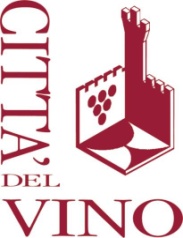 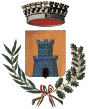 COMUNE DI TOLLO	Provincia di Chieti	
Prot n° 1467Oggetto: Concorso pubblico, per titoli ed esami, per la copertura a tempo             indeterminato  e part time, di n° 1 posto di categoria giuridica “ C”, posizione  economica C1 con profilo professionale di “ Istruttore Amministrativo”.Esito delle prove scritte e convocazione per la prova orale.          CONVOCAZIONE CANDIDATI PER LO SVOLGIMENTO DELLA PROVA ORALELa  candidata  ammessa, come in elenco indicata, e’ convocata presso la Sala Consiliare del Palazzo Municipale sito in Piazza della Liberazione, 1 ( 2° piano), in Tollo (CH), per sostenere  la prova orale della selezione in oggetto che si terrà il giorno 9 ( nove) marzo 2020, alle ore 10,00.Si precisa che occorre presentarsi alla prova orale nel luogo, giorno ed orario sopra indicati muniti di un valido documento di riconoscimento, pena l’esclusione dal concorso.La prova orale si intende superata con un punteggio di almeno 21/30.La presente pubblicazione all’Albo Pretorio del Comune di Tollo e sul sito internet del comune medesimo, sostituisce a tutti gli effetti la comunicazione individuale ed ha valore di notificazione.Tollo li 29 febbraio 2020                        F.to IL PRESIDENTE DELLA COMMISSIONE ESAMINATRICE                                                         ( Dott. Giovanni De Marinis